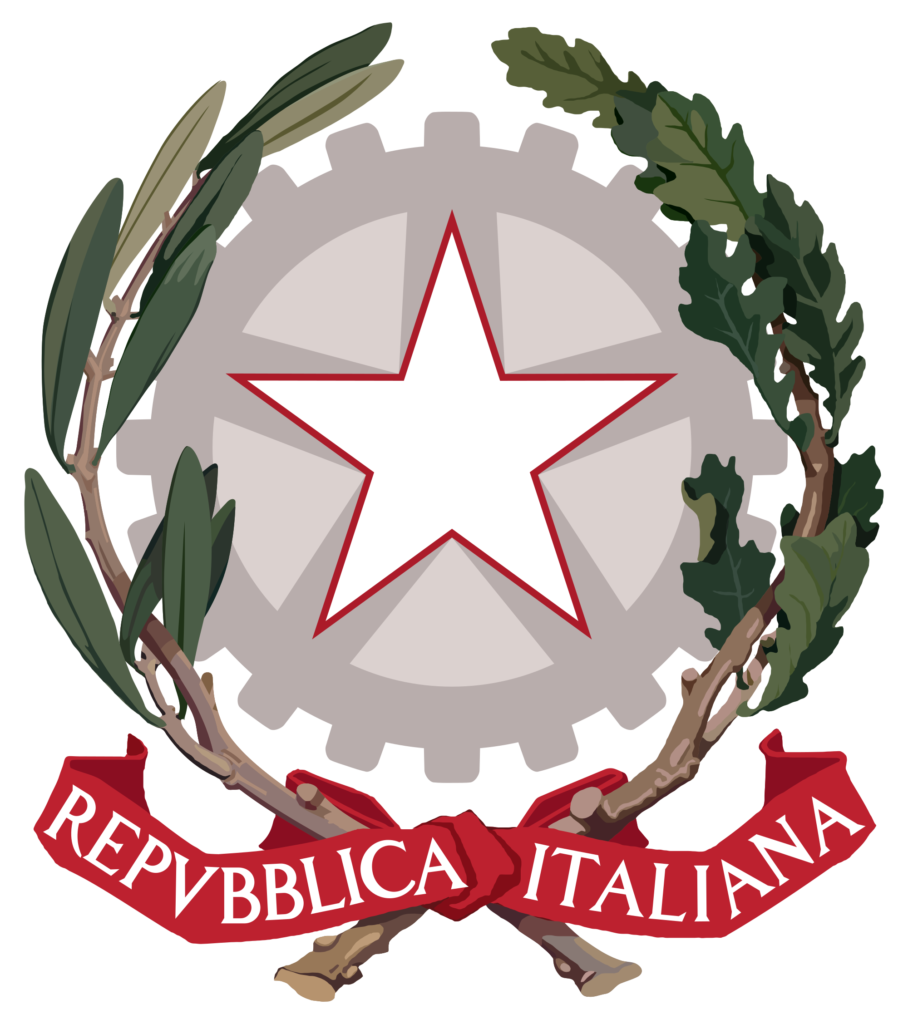 Istituto Comprensivo BroloScuola dell’infanzia – Primaria e Secondaria di I° gradoBrolo – Sant’Angelo di Brolo e FicarraMODULO B Comunicazione d’istruzione parentale (Al Sindaco)Alla c.a. del Sindaco di ………………….……………………………….Oggetto: Dichiarazione di Istruzione ParentaleIl sottoscritto ……………………………, nato a  ………………. il …………..…… e la sottoscritta ………………………., nata a …………..….. il ………….…..; ambedue residenti a ………………  in via ………………….., numero………… genitori di ……………………….., nato a …………… il………………………DICHIARANOche intendono provvedere direttamente all’istruzione del proprio figlio ……………………, avvalendosi degli art. 30, 33 e 34 della Costituzione Italiana e dell’art 147 del Codice Civile;che si ritengono personalmente responsabili dell’assolvimento dell’obbligo di istruzione del loro figlio per l’anno scolastico …./….  in ottemperanza al TU 297/1994 art. 113 e al D.Lgs 76/2005, art.5 comma 1;che riconoscono al Sindaco del Comune di ……………… e al Dirigente Scolastico del ……………………………………………………………… Via ……………………………….., la vigilanza sull’adempimento del dovere di istruzione e formazione, derivante dal D.Lgs 76/2005 e dal  TU 297/1994 art. 109 e seguenti;di possedere, in ottemperanza al D.Lgs.76/2005 art.1 commi 4 e 5 e  ai sensi e per gli effetti degli art.. 46 e 47 del DPR n. 445/2000, le possibilità economiche o le capacità tecniche necessarie per provvedere direttamente all’istruzione del proprio figlio.SalutandoLa cordialmente, La informiamo che nell’interesse primario di nostro figlio ci rendiamo fin da ora disponibili, nel caso lo ritenesse opportuno, ad incontrarLa per conoscerci personalmente.Luogo e data…………………………………………Firme di entrambi i genitoriPer contatti:Telefono ………………………………….Mail ……………………………………....Si allega fotocopia della carta d’identità dei richiedentiIL DIRIGENTE SCOLASTICODott. Bruno Lorenzo CASTROVINCIFirma autografa omessa ai sensi dell'art. 3 D.lgs. n. 39/1993